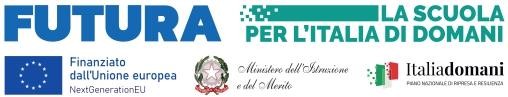 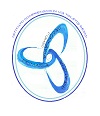 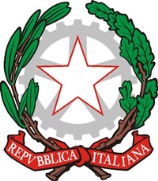 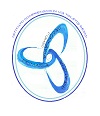 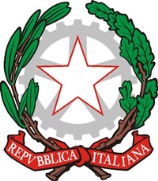 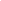 PATTO DI ALLEANZA EDUCATIVA(corresponsabilità educativa)Scuola dell’InfanziaIL DIRIGENTE SCOLASTICO E I GENITORI/TUTORI/ESERCENTI LA RESPONSABILITÀ GENITORIALEVISTI il Regolamento d’istituto, il Piano Triennale dell’Offerta Formativa nonché qualsiasi altro documento programmatico contenente una o più sezioni nelle quali sono esplicitati i diritti e doveri dei genitori / tutori/esercenti la responsabilità genitorialePRESO ATTO che il Patto di alleanza educativa costituisce parte integrante del Regolamento di IstitutoPRESO ATTO: che la complessità dei processi di educazione e formazione richiede la corresponsabilità educativa e il coinvolgimento dei docenti e di tutta la comunità scolastica, delle studentesse, degli studenti e delle loro famiglie;che è dunque indispensabile creare un clima relazionale positivo, fondato sulla collaborazione, sostenendo l’intervento genitoriale come supporto collaborativo al progetto educativo della scuola;che la condivisione delle regole della comunità educante può realizzarsi solo con un’efficace e fattiva collaborazione con le famiglie attraverso una solida alleanza formativa con i genitori.che risulta dunque prioritario ed essenziale creare relazioni costanti e proattive in cui si riconoscano i ruoli reciproci nell’obiettivo comune di diffondere e infondere finalità e obiettivi educativi e formativi, anche in termini di sicurezza condividendo quei valori che fanno sentire alunne e alunni nucleo centrale di una comunità educante.PREMESSO:che il Patto Educativo di Corresponsabilità è uno strumento finalizzato a saldare intenti che naturalmente convergono verso un duplice fine: potenziare l’efficacia dell’attività educativa e formativa degli alunni, promuovendo l’apprendimento attivo e significativo;garantire il loro benessere socio emotivo, perimetrato nell’ambito della SICUREZZA. La SCUOLA è infatti il luogo primario della prevenzione, dove la formazione alla salute e alla sicurezza può trovare un terreno fertile sul quale radicarsi e diventare patrimonio dell’individuo e del gruppo, fin dai primi momenti di socializzazione. L’educazione scolastica è, infatti, determinante nell’impostare negli individui i comportamenti adeguati e gli stili di vita sani, oltre che nel favorire l’interiorizzazione delle regole e dei valori fondamentali di responsabilità sociale e civile.che, per le ragioni fin qui esposte, vengono di seguito puntualizzati gli impegni che ciascuna delle parti assume, nonché riconosciuti e riaffermati i rispettivi diritti;che i genitori, in qualità di rappresentanti di alunne e alunni, partecipano al contratto educativo, condividendo responsabilità e impegni nel reciproco rispetto di ruoli e competenze.SOTTOSCRIVONO IL SEGUENTE PATTO DI ALLEANZA EDUCATIVAL’ISTITUZIONE SCOLASTICAsvolge un servizio educativo che si caratterizza come esperienza sociale ad alta intensità affettiva. A tal fineSI IMPEGNA NEI CONFRONTI DELLE BAMBINE E DEI BAMBINI FREQUENTANTI A:creare un ambiente educativo sereno e favorevole alla crescita graduale e integrale delle bambine e dei bambinifavorire momenti di ascolto e dialogo;educare alla consapevolezza, alla valorizzazione del senso di responsabilità, all’autonomia individuale;promuovere comportamenti ispirati alla partecipazione solidale, alla generosità, al senso di cittadinanza;incoraggiare e gratificare il percorso educativo;esplicitare le proprie proposte educative e didattichefavorire l’accettazione dell’“altro” e la solidarietà reciproca;promuovere lo sviluppo dell’identità personale, dell’autonomia, delle competenze e del senso di cittadinanzafavorire il graduale sviluppo delle competenze mediante il consolidamento nelle bambine e nel bambino delle abilità sensoriali, percettive, motorie, linguistiche e intellettive attraverso l’esperienza dell’esplorazione, dell’osservazione e dell’esercizio;Favorire l’acquisizione di corretti e rispettosi stili di comportamento compatibilmente e nel rispetto dell’età e del grado di autonomia e consapevolezzaattuare iniziative concrete per il recupero di situazioni di difficoltà e svantaggio;LE FAMIGLIEin quanto diretti responsabili dell’educazione dei propri figli, condividono questo compito in stretta collaborazione con la scuola; per attuare strategie educative che tengano conto della individualità e complessità delle bambine e dei bambini come personeSI IMPEGNANO Ariconoscere la funzione formativa della scuola e a collaborare coi docenti, nel rispetto dei reciproci ruoli, per il raggiungimento delle finalità educative proposte;informarsi periodicamente sull’andamento educativo dei propri figli negli orari stabiliti e a intervenire tempestivamente per trovare soluzioni in caso di necessità;illustrare, presentare e condividere con i propri figli, in forma semplice, le principali norme che perimetrano il presente pattoE AD ASSICURAREil rispetto delle regole dell’Istituto;il puntuale rispetto dell’orario d’entrata e d’uscita;il rispetto delle scelte didattiche ed educative dell’Istituto;la cura quotidiana dell’igiene personale dei propri figli;atteggiamenti di rispetto, di collaborazione, di solidarietà con il personale scolasticouna fattiva collaborazione per potenziare nei propri figli la coscienza delle proprie risorse e delle proprie attitudini;una chiara informazione ai docenti su eventuali problematiche che possano avere ripercussioni sulla frequenza del proprio figlio/a;restituire entro il 30 settembre al coordinatore di classe presa visione e sottoscrizione del presente Patto di corresponsabilità tramite riconsegna del talloncino allegato firmato da entrambi i genitori. Si prega di allegare fotocopia del documento d’identità.Le parti garantiscono il rispetto degli impegni assunti con la sottoscrizione di questo documento per saldare intenti e propositi volti ad un fine comune.Il “Patto” avrà validità per tutta la durata dell’iscrizione e frequenza a scuola della bambina e del bambino, salvo nuova sottoscrizione in caso di modifica o integrazione del testo.Per ogni questione non espressamente dettagliata nel presente “patto di corresponsabilità educativa” tra genitori/tutori/esercenti la responsabilità genitoriale e Dirigente Scolastico si fa riferimento alle varie direttive normative regionali e nazionali in materia. Il presente patto è trasmesso al Consiglio di Istituto per gli adempimenti di competenza. Il Dirigente ScolasticoProf.ssa Gabriella FRACASSIFirma autografa sostituita a mezzo stampaex art.3, c.2 del D.Lgs. n.39/1993PATTO DI ALLEANZA EDUCATIVA a.s. 2023/24___ sottoscritt_ genitori/tutori o esercenti la podestà genitoriale dell’alunno/a ___________________________________________ della Scuola dell’Infanzia	Plesso via Dolomiti, Sezione: ______________________dichiara/no di aver preso visione e di sottoscrivere il PATTO DI ALLEANZA EDUCATIVAFirma di entrambi i Genitori/Tutori o esercenti la responsabilità genitoriale (*)Firma 1 ______________________________Firma 2 ___________________________(*) Allegare copia carta d’identità